Publicado en  el 23/08/2016 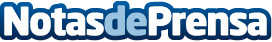 Škoda mejora su sistema logístico gracias al desarrollo del nuevo guante inteligente ProGloveIndustria 4.0: Škoda se está preparando para los modelos de producción del futuro probando continuamente las últimas tecnologías. Guante Inteligente: el ProGlove optimiza el suministro de piezas en Škoda LogisticsDatos de contacto:Nota de prensa publicada en: https://www.notasdeprensa.es/koda-mejora-su-sistema-logistico-gracias-al Categorias: Automovilismo Industria Automotriz Otras Industrias Innovación Tecnológica http://www.notasdeprensa.es